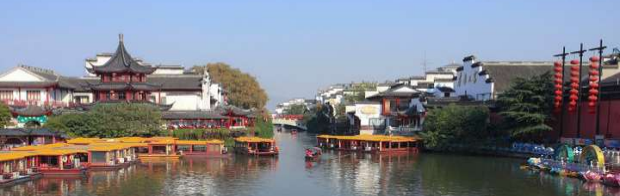 第 16 届全国压电和声波理论及器件应用研讨会The 16th Symposium on Piezoelectricity, Acoustic Waves, and Device Applications    (SPAWDA 2022)2022 年 10 月 11 日~14日 (视疫情确定) ，江苏 南京第 三 轮 通 知发起组织/ Sponsoring Organizations中国力学学会/ The Chinese Society of Theoretical and Applied Mechanics 中国振动工程学会/ Chinese Society for Vibration Engineering中国声学学会/ The Acoustic Society of ChinaIEEE UFFC 分会/ IEEE UFFC会议承办单位/ Conference Hosting南京航空航天大学/ Nanjing University of Aeronautics and Astronautics     南京市秦淮区人民政府/ People's Government of Qinhuai District, Nanjing机械结构力学及控制国家重点实验室/ State Key Laboratory of Mechanics and Control of Mechanical Structures会议指导单位/ Conference Guidance江苏省科学技术协会会议联合承办单位/ Conference Co-organizers南京市科学技术协会南京市秦淮区科学技术协会南京市江宁区科学技术协会上海航空测控技术研究所河北工业大学中国矿业大学 江苏省矿山机电装备高校重点实验室燕山大学 机械工程学院华南理工大学 广东省精密装备与制造技术重点实验室会议赞助单位/ Conference Sponsors南京思来机器人有限公司南京航达超控科技有限公司一、会议主题/ Topics压电理论和声波理论的深入研究为各类声波器件技术的发展提供了前所未有的机遇 和坚实基础， 也为学术交流和与快速发展的压电器件行业的互动创造了崭新的机会。随着 压电理论研究上的日趋活跃、压电器件产业的多元化和快速繁荣， 我们将面临更多来自于 产业界实际技术难题的学术交流方面的需求。 全国压电和声波理论及器件应用研讨会在连 续举办十五届的基础上， 中国力学学会、中国声学学会和 IEEE-UFFC 分会将于 2022 年10 月 10 日- 13 日在江苏省南京市举办第十六届全国压电和声波理论及器件应用研讨会， 主要议题范围包括但不限于：(1)   压电理论 (包括微纳米压电理论) /    Theory of Piezoelectricity；(2)   声波理论 (体波、 表面波、 导波等) /    Bulk, Surface and Guided Acoustic Waves；(3)   压电器件的设计与分析/ Design and Analysis of Piezoelectric Devices；(4)   压电器件的加工与制造技术 (包括微纳米材料与器件的制造技术) /  Manufacturing Technology of Piezoelectric Devices；(5)   压电、铁电材料及薄膜/ Piezoelectric Materials, Ferroelectric Materials and Thin Film；(6)   压电半导体/ Piezoelectric Semiconductor；(7)   压电电子学和压电光电子学/ Piezotronics and Piezo-phototronics；(8)   电、磁、热、弹多场耦合弹性波/ Electrical, Magnetic, Thermal, Elastic Multi-field Coupled Elastic Waves；(9)   复合材料及功能梯度材料中的弹性波/  Elastic  Waves  in  Composites  and  Functionally Graded Materials；(10)  超声及其无损检测技术/ Ultrasonic and Ultrasonic Nondestructive Testing Technology；(11)  振荡器、滤波器的设计与制造/ Oscillators and Filters；(12)  传感器、执行器、俘能器等/ Sensors, Actuators and Energy Harvesters；(13)  超声振动及其利用方法与技术/ Ultrasonic Vibration and Its Application Methods and Techniques；(14)  基于压电器件的故障诊断技术/ Fault Diagnosis Technology Based on Piezoelectric Devices；(15)  超声成像、给药、治疗技术/ Ultrasound Imaging, Drug Delivery and Therapy；(16)  医用超声波及换能器/ Medical Ultrasound and Transducer .我们热情邀请国内高校和研究机构的研究人员参加会议并交流研究成果， 更欢迎来自 压电器件生产企业的技术人员和领导来交流产业界的实用技术和产业发展的趋势和战略， 共同探讨如何促进压电行业的产学研的密切结合。为了鼓励学生积极参会， 会议期间将进 行优秀学生论文评选，将为优秀论文的作者颁发证书和奖励。二、 会议形式/ Conference Form(1) 大会邀请报告/ Plenary talks(2)   分会场专题报告/ Parallel sessions(3)   墙报展示/ Posters(4)   产品展览展示/ Product exhibitions注：                                                                         1、根据学术委员会建议，本次会议将增加参会学生墙报报告形式。口头报告和墙报报告 均可参加评奖。2 、会务组将根据疫情防控情况，组织疫情中、高风险地区参会人员进行网络会议。三、组委会/ Committees1 、SPAWDA 会议组委会/SPAWDA Organizing Committee大会主席/ Chairman赵淳生/ Chunsheng Zhao    南京航空航天大学/ Nanjing University ofAeronautics andAstronautics执行主席/ Executive Chairman杨  颖/ Ying Yang              南京航空航天大学/ Nanjing University ofAeronautics andAstronautics委员/Members  (按姓氏拼音排名/ Alphabetically According to Surname)杨在林/ Zailin Yang  禹建功/ Jiangong YU张春利/ Chunli Zhang哈尔滨工程大学/ Harbin Engineering University河南理工大学/ Henan Polytechnic University浙江大学/ Zhejiang University2、当地组委会/Local Committee大会主席/Chairman：赵淳生  南京航空航天大学执行主席/Executive Chairman ：杨 颖  南京航空航天大学组委会成员/Members：吴大伟、彭瀚旻、赵盖、王亮、张萍、史从云大会秘书/Secretary：王 亮手机： 15195855798 ；电话： 025-84896661 ；邮箱： lwang@nuaa.edu.cn会务联系人/Contact Person ：史从云手机： 18905155922；电话： 025-84891812；邮箱：usmrc1@nuaa.edu.cn四、学术委员会/ Scientific Committee主席/Chairman方岱宁/ Daining Fang (中国科学院院士)  北京理工大学/ Beijing Institute of Technology 委员/Members  (按姓氏拼音排名/ Alphabetically According to Surname)周又和/ Youhe Zhou             兰州大学/ Lanzhou University五、邀请报告/ Plenary Talks大会报告、邀请报告名单 : (To be added)邀请参会嘉宾名单：翟婉明丁  汉李应红闫楚良房建成宣益民陈云敏邹志刚魏悦广芮筱亭郭万林单忠德陈  光顾  宁冷劲松张卫红中国科学院院士中国科学院院士中国科学院院士中国科学院院士中国科学院院士中国科学院院士中国科学院院士中国科学院院士中国科学院院士中国科学院院士中国科学院院士中国工程院院士中国科学院院士中国科学院院士中国科学院院士中国科学院院士西南交通大学华中科技大学空军工程大学中国机械工业集团科技委北京航空航天大学南京航空航天大学浙江大学南京大学北京大学南京理工大学南京航空航天大学南京航空航天大学南京理工大学东南大学哈尔滨工业大学西北工业大学六、重要时间节点/ Important Dates注：本次会议论文将被《Proceedings of the 2022 16th Symposium on Piezoelectricity, Acoustic Waves and Device Applications, SPAWDA 2022》会议论文集(EI)收录。七、会议注册/ Registration1、缴费标准/Fees2、缴费方式/Payment method                                                                   1)会议网站注册报名后，通过单位账户对公汇款(推荐方式)。本次会议委托江苏满程千渠会展服务有限公司协助会务工作， 收取注册费并出具发票。 注册费汇款账号信息：名称： 江苏满程千渠会展服务有限公司开户行：江苏银行股份有限公司南京城北支行账户： 31020188000178288汇款时请务必备注： SPAWDA2022+参会者姓名。发票将在现场报到时领取。2)会议网站注册报名后，现场刷卡或扫码交费。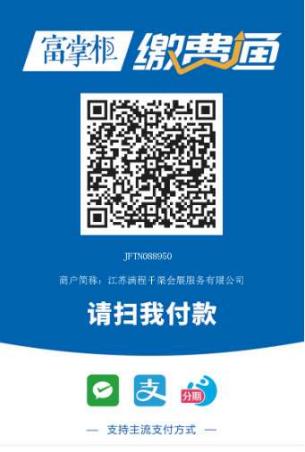 八、会议安排/ Information to contributors会议地点/Location：南京国际青年会议中心酒店(酒店往返路线详见本通知第十项) 会议地址： 江苏省南京市建邺区邺城路 8 号酒店官网：http://www.mingrihotel.cn/住宿酒店 (会议协议价) ：备注： 会务组已预留部分房间， 建议各位代表尽快预定。 由于房间数量有限， 建议学 生代表尽量选择两人合住， 请选择标准间， 并在参会回执的备注信息栏填写合住信息， 如 与南京航空航天大学张同学合住，如果没有指定的合住者，会务组将自行分配。九、参会及投稿联系信息/ Guidelines for submission会议网址：http://spawda.17jcw.cn/会议邮箱：spawda2021@nuaa.edu.cn执行主席：杨颖手机： 13851559205；电话： 025-84891937；邮箱： yingyang@nuaa.edu.cn大会秘书/Secretary：王 亮手机： 15195855798 ；电话： 025-84896661 ；邮箱： lwang@nuaa.edu.cn会务联系人： 史从云手机： 18905155922；电话： 025-84891812；邮箱： usmrc1@nuaa.edu.cn十、南京国际青年会议中心酒店乘车路线/ Route➢  南京站至酒店：的士：约 19 公里，约 34 分钟。地铁：从南京站乘坐 1 号线(开往中国药科大学方向) 途经 9 站地至安德门下,站内转 10 号线(开往雨山路方向) ,途经 3 站地至元通站下车,1 出口，步行 1.5 公里至酒店,或打 车至酒店，起步价。➢  南京南站至酒店：的士：距离约 12 公里，约 20 分钟。地铁：从南京南站乘坐 1 号线(开往迈皋桥方向)途经 4 站地至安德门下,站内转 10 号 线(开往雨山路方向) ,途经 3 站地至元通站下车,1 出口，步行 1.5 公里至酒店,或打车 至酒店，起步价。➢ 禄口机场至酒店：的士：距离约 40 公里，约 47 分钟。地铁：从禄口机场乘坐机场线 S1 (开往南京南站方向) 途经 7 站地至南京南站下车,站内 转 1 号线(开往迈皋桥方向)途经 4 站地至安德门下,站内转 10 号线(开往雨山路方向), 途经 3 站地至元通站下车,1 号出口，步行 1.5 公里至酒店,或打车至酒店，起步价。➢  南京航空航天大学(明故宫校区)至酒店：的士：距离约 16 公里，约 35 分钟。地铁：从明故宫乘坐 2 号线(开往油坊桥方向)，途经 11 站地至元通站下车， 4 出口， 步行 1.5 公里至酒店,或打车至酒店,起步价。酒店位置图：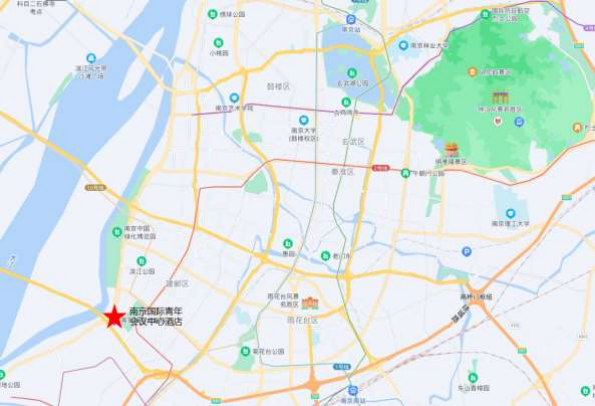 请您继续关注会议网站(http://spawda.17jcw.cn/ )的相关动态信息和通知公告，期待相约南京，共享 SPAWDA 2022 盛会！特此通知！会议联系方式：1)  会议组邮箱：spawda2021@nuaa.edu.cn;2)  大会秘书：王亮，lwang@nuaa.edu.cn; 15195855798；3) 会务公司联系人：郑治，18105156656。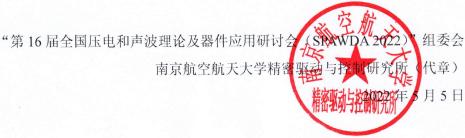 曹小杉/ Xiaoshan Cao西安理工大学/ Xi’an University of Technology房学谦/ Xueqian Fang石家庄铁道大学/ Shijiazhuang Tiedao University郝育新/ Yuxin Hao北京信息科技大学/ Beijing Information Science and TechnologyUniversity李翔宇/ Xiangyu Li西南交通大学/ Southwest Jiaotong University钱征华/ Zhenghua Qian南京航空航天大学/ Nanjing University ofAeronautics and Astronautics陈常青/ Changqing Chen清华大学/ Tsinghua University陈伟球/ Weiqiu Chen浙江大学/ Zhejiang University高存法/ Cunfa Gao南京航空航天大学 /   Nanjing   University   of  Aeronautics   andAstronautics何存富/ Cunfu He北京工业大学/ Beijing University of Technology柯燎亮/ Liaoliang Ke天津大学/ Tianjin University李法新/ Faxin Li北京大学/ Peking University刘金喜/ Jinxi Liu石家庄铁道大学/ Shijiazhuang Tiedao University申胜平/ Shengping Shen西安交通大学/ Xi'an jiaotong University王  骥/ Ji Wang宁波大学/ Ningbo University张  波/ Bo Zhang河南理工大学/ Henan Polytechnic University赵明暤/ Minghao Zhao郑州大学/ Zhengzhou University仲  政/ Zheng Zhong同济大学/ Tongji University周益春/ Yichun Zhou湘潭大学/ Xiangtan University闻邦椿中国科学院院士东北大学魏悦广中国科学院院士北京大学赵淳生中国科学院院士南京航空航天大学陈延峰教授、杰青、长江学者南京大学孙立宁教授、杰青、长江学者苏州大学他得安教授、杰青复旦大学张宪民教授、杰青华南理工大学郑海荣研究员、杰青中科院深圳先进技术研究院杨叔子中国科学院院士华中科技大学闻邦椿中国科学院院士东北大学沈志云中国科学院院士中国工程院院士西南交通大学沈志云中国科学院院士中国工程院院士钟  掘中国工程院院士中南大学蔡鹤皋中国工程院院士哈尔滨工业大学温诗铸中国科学院院士清华大学王立鼎中国科学院院士大连理工大学龚惠兴中国工程院院士中国科学院上海技术物理研究所伍小平中国科学院院士中国科学技术大学贲  德中国工程院院士南京航空航天大学叶声华中国工程院院士天津大学高金吉中国工程院院士北京化工大学都有为中国科学院院士南京大学赵淳生中国科学院院士南京航空航天大学胡海岩中国科学院院士北京理工大学祝世宁中国科学院院士南京大学任露泉中国科学院院士吉林大学谭建荣中国工程院院士浙江大学林忠钦中国工程院院士上海交通大学朱  荻中国科学院院士南京航空航天大学论文摘要投稿截止日期/ Abstract Submission Deadline2022 年 8 月 31 日录用通知发送日期/ Notification Date2022 年 9 月 15 日全文投稿截止日期/ Full Paper Submission Deadline2022 年 9 月 30 日会议召开日期/Conference Date2022 年 10 月 11 日注册2022 年 10 月 12-13 日会议2022 年 10 月 14 日参观、离会2022 年 4 月 1 日之前2022 年 4 月 1 日之后正式代表2200 元/人2800 元/人学生代表1200/人(导师参会)2200 元/人 (导师不参会)2000 元/人 (导师参会)2800 元/人 (导师不参会)随行人员1500 元/人2000 元/人参会代表住宿由承办单位协助安排，费用自理。参会代表住宿由承办单位协助安排，费用自理。参会代表住宿由承办单位协助安排，费用自理。酒店名称房间类型房价南京国际青年会议中心 酒店大床房500 元/间.天(双早)南京国际青年会议中心 酒店双床房550 元/间.天(双早)